MAESTRÍA EN EDUCACIÓN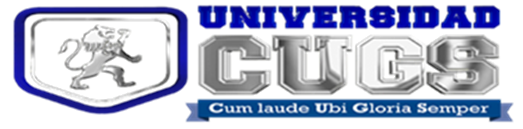 PSICOLOGÍA DE LA EDUCACIÓN. MÓDULO VI.Mtra. Angélica Vázquez Cruz.ENCUADRE Y SISTEMA DE EVALUACIÓNLECTURA DE MATERIALES DE APOYO PARA EL DESARROLLO DE LAS SESIONES:Lectura del texto: ”Implicaciones educativas de seis teorías psicológicas” para la sesión 2.Revisión de diapositivas de etapas evolutivas de desarrollo y/o en texto de apoyo de la bibliografía sugerida: Psicología del desarrollo de PAPALIA, Diane.; y documento en pp de elaboración de caso práctico para sesión 3.Lectura de documento de Word: elaboración de ensayo a partir de la sesión 2.MATERIAL DE APOYO EN FOTOCOPIAS:Cuestionario de Inteligencias múltiples, canales de acceso, hemisfericidad cerebral, estilos de aprendizaje para la sesión 2. (juego de copias individual).SESIÓNACTIVIDADPORCENTAJE1Presentación, Encuadre, introducción al módulo.2Trabajo colaborativo del texto:” Implicaciones de seis teorías psicológicas” y elaboración de cuadro comparativo por equipo y en grupo.20%3Elaboración individual de ordenador gráfico de etapas evolutivas de desarrollo (adolescencia inicial, intermedia, final, adultez inicial, intermedia, vejez). Presentación de caso práctico en equipo de acuerdo a la etapa evolutiva asignada.15%15%4Presentación de ensayo de manera individual: “Teoría psicológica___________aplicada a _____________(etapa evolutiva de desarrollo) para favorecer su proceso de aprendizaje”.Aplicación de examen  teórico escrito individual.30%20%